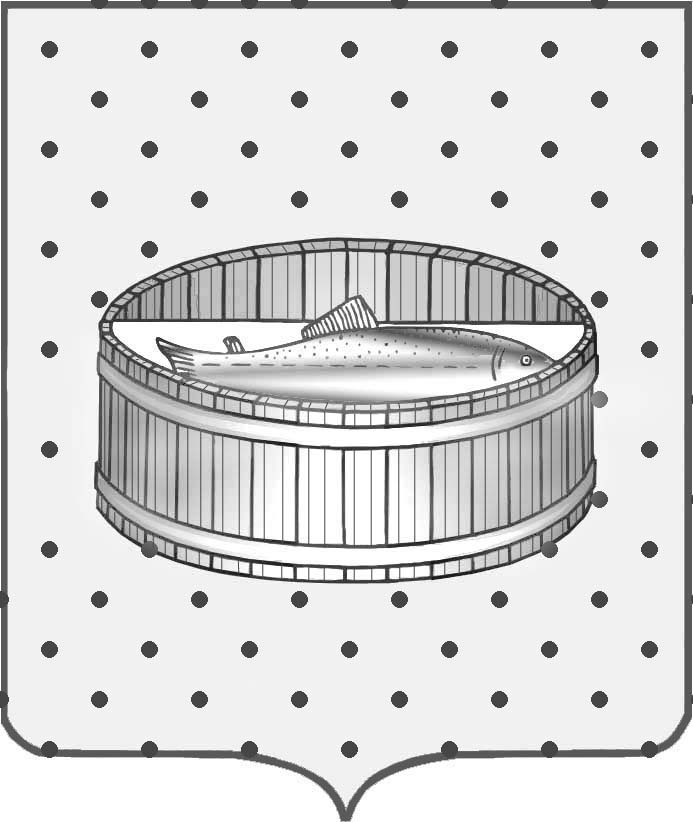 Ленинградская область                           Лужский муниципальный район Совет депутатов Лужского городского поселениятретьего созываРЕШЕНИЕ                                                               16 февраля 2016 года    № 103                                                                          Об утверждении перечня недвижимогомуниципального имущества, передаваемого из собственности муниципального образования Лужский муниципальный район Ленинградской области в собственность муниципального образования Лужское городское поселение Лужского муниципального района Ленинградской областиВ порядке реализации подпрограммы «Оказание поддержки гражданам, пострадавшим в результате пожара муниципального жилищного фонда», в соответствии с требованиями Федерального закона от 6 октября 2003 года       № 131-ФЗ «Об общих принципах организации местного самоуправления в Российской Федерации» (с изменениями) в части распределения муниципального имущества между органами местного самоуправления первого и второго уровней, Федерального закона от 31 декабря 2005 года № 199-ФЗ    «О внесении изменений в отдельные законодательные акты Российской Федерации в связи с совершенствованием разграничения полномочий», Совет депутатов Лужского городского поселения РЕШИЛ:1. Утвердить перечень объектов недвижимого имущества, передаваемого из собственности муниципального образования Лужский муниципальный район Ленинградской области в собственность муниципального образования Лужское городское поселение, согласно приложению.2.  Контроль за исполнением решения возложить на постоянную депутатскую комиссию по вопросу муниципального имущества, земельным отношениям, строительству, архитектуре, вопросам ЖКХ, благоустройства, энергетики и охране окружающей среды.Глава Лужского городского поселения,исполняющий полномочия председателя Совета депутатов	                                                                           В.Н. Степанов Разослано: КУМИ – 2, администрация ЛМР, прокуратура.                   УТВЕРЖДЕН                                                                                                                        				решением Совета депутатов          Лужского городского поселения          от 16.02.2016 года  № 103                                                                                                                                                                                                                                                                  			         (Приложение)ПЕРЕЧЕНЬобъектов недвижимого имущества, передаваемого от муниципального образования Лужский муниципальный район Ленинградской области в муниципальную собственность муниципального образования  Лужское городское поселениеЛужского муниципального района Ленинградской области№п/пНаименованиемуниципального унитарного предприятия (муниципального учреждения) /органа, осуществляющего учет казны муниципального образованияАдресмуниципального унитарного предприятия (муниципального учреждения) /органа, осуществляющего учет казны муниципального образованияНаименованиеобъектанедвижимостиАдрес объектанедвижимости.Памятник культуры (да/нет)Основание нахождения объекта у муниципального унитарного предприятия (муниципального учреждения) /органа, осуществляющего учет казны муниципального образования, свидетельство о регистрации права собственности (серия, дата, номер регистрации)Общаяплощадькв. м,этажБалансовая стоимостьпо состоянию на_________(руб.)1.Администрация муниципального образования Лужский муниципальный районЛенинградская область, г. Луга, пр. Кирова, д. 73Квартира вмногоквартирном домеЛенинградская область,г. Луга,ул. Дмитриева,д. 129, кв. 3Муниципальная собственность19,9-